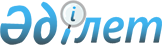 "Зырян ауданының 2009 жылға арналған бюджеті туралы" 2008 жылғы 25 желтоқсандағы № 15/3-IV шешіміне өзгертулер енгізу туралы
					
			Күшін жойған
			
			
		
					Шығыс Қазақстан облысы Зырян ауданы мәслихатының 2009 жылғы 19 ақпандағы N 17/4-IV шешімі. Шығыс Қазақстан облысы Әділет департаментінің Зырян аудандық әділет басқармасында 2009 жылғы 27 ақпанда N 5-12-77 тіркелді. Қабылданған мерзімінің бітуіне байланысты күші жойылды - Зырян аудандық мәслихатының 2010 жылғы 16 наурыздағы № 02-05-81 хаты

      Ескерту. Қабылданған мерзімінің бітуіне байланысты күші жойылды - (Зырян аудандық мәслихатының 2010.03.16 № 02-05-81 хаты).      Қазақстан Республикасының Бюджеттік кодексінің 109 бабымен, «Қазақстан Республикасындағы жергілікті мемлекеттік басқарулар туралы» Қазақстан Республикасы Заңының 6 бабымен сәйкес, «2009 жылға арналған облыстық бюджет туралы» (№ 2496 нормативтік құқықтық актілерін мемлекеттік тіркеу Реестрінде тіркелген) 2008 жылғы 19 желтоқсандағы № 10/129–IV шешіміне қосымшалар және өзгертулер енгізу туралы" Шығыс Қазақстан облысының 2009 жылғы 6 ақпандағы № 11/145–IV облыстық мәслихат сессиясының шешімімен Зырян ауданының мәслихаты ШЕШТІ:



      1. 2008 жылғы 25 желтоқсандағы № 15/3-IV «Зырян ауданының 2009 жылға арналған бюджеті туралы» шешіміне (№ 5-12-74 нормативтік құқықтық актілерін мемлекеттік тіркеу Реестрінде тіркелген, «День за днем» газетінің, 2009 жылғы 9 қаңтарда жарияланған) бюджеттік қаражаттардың бос қалдықтары есебімен, келесі өзгертулерді енгізу:



      1) 1 тармаққа келесі редакцияларда баяндау:

      1 қосымшаға сәйкес «2009 жылға арналған ауданның бюджетін» келесі көлемде бекіту:

      кірістер – 2404352,7 мың теңге, соның ішінде:

      салық түсімдері бойынша – 1493102 мың теңге;

      салық емес түсімдер бойынша - 10530 мың теңге;

      негізгі капиталдан сатудан түскендер бойынша – 35000 мың теңге;

      трансферттер түсімдері бойынша – 865720,7 мың теңге;

      шығындар – 2421784,5 мың теңге;

      операциялық сальдо – 0 мың теңге;

      бюджет (профицит) тапшылығы - 17431,8 мың теңге;

      бюджетті қаржыландыру (профицитті пайдалану) тапшылығы - 17431,8 мың теңге;



      2) 1 қосымшаға келесі өзгертулерді енгізу:

      Кірістер бойынша:

      «2236173» сандарын «2404352,7» сандарымен ауыстыру;

      «1504066» сандарын «1493102» сандарымен ауыстыру;

      «468041» сандарын «467451» сандарымен ауыстыру;

      «10450» сандарын «9860» сандарымен ауыстыру;

      «396827» сандарын «385863» сандарымен ауыстыру;

      «563802» сандарын «564158» сандарымен;

      «147991» сандарын «148347» сандарымен ауыстыру;

      «0» сандарын «356» сандарымен;

      «63542» сандарын «63776» сандарымен ауыстыру;

      «8851» сандарын «7781» сандарымен ауыстыру;

      «2631» сандарын «1561» сандарымен ауыстыру;

      «12715» сандарын «14019» сандарымен ауыстыру;

      «1512» сандарын «855» сандарымен ауыстыру;

      «1050» сандарын «2000» сандарымен ауыстыру;

      «ойын бизнесіне салық» жолын 1011 сандарымен қосу;

      «бекітілген салық» жолын 1011 сандарымен қосу;

      «45045» сандарын «35000» сандарымен ауыстыру;

      «676532» сандарын «865720,7» сандарымен ауыстыру;

      Шығындар бойынша:

      «2236873» сандарын «2421784,5» сандарымен ауыстыру;



      «Жалпы сипаттағы мемлекеттік қызмет көрсету» 1 функционалдық топ бойынша:

      «204950» сандарын «203557,4» сандарымен ауыстыру;

      «170163» сандарын «169414» сандарымен ауыстыру;

      «53536» сандарын «53388» сандарымен ауыстыру;

      «50124» сандарын «49976» сандарымен ауыстыру;

      «49540» сандарын «49392» сандарымен ауыстыру;

      «107653» сандарын «107052» сандарымен ауыстыру;

      «105662» сандарын «105061» сандарымен ауыстыру;

      «14347» сандарын «13703,4» сандарымен ауыстыру;

      «14051» сандарын «13407,4» сандарымен ауыстыру;



      «Білім» 4 функционалдық топ бойынша:

      «1447568» сандарын «1475473,4» сандарымен ауыстыру;

      «1269171» сандарын «1301942» сандарымен ауыстыру;

      «1267358» сандарын «1300129» сандарымен ауыстыру;

      «1216431» «сандарын 1236166» сандарымен ауыстыру;

      «Республикалық бюджеттен мақсатты есебімен мемлекеттік білім беру жүйесіне жаңа технологиялар енгізу» жолын «13036» санымен енгізу;

      «77777» сандарын «72911,4» сандарымен ауыстыру;

      «31331» сандарын «34093» сандарымен ауыстыру;

      «Республикалық бюджетен мақсатты трансферттер есебімен ауылдық елді мекен пункттерінің әлеуметтік саладағы мамандарына әлеуметтік көмек көрсету шарасын өткізу» жолын «2762» сандарымен енгізу;

      «46446» сандарын «38818,4» сандарымен ауыстыру.



      «Әлеуметтік көмек және әлеуметтік қамтамасы ету» 6 функционалдық топ бойынша:

      «221939» сандарын «240663» сандарымен ауыстыру;

      «194742» сандарын «213466» сандарымен ауыстыру;

      «175704» сандарын «194428» сандарымен ауыстыру;

      «14397» сандарын«17521» сандарымен ауыстыру;

      «Мүгедектер және зейнеткерлерге әлеуметтік қызмет көрсетудің      аумақты  орталықтары» жолын «13941» сандарымен енгізу;

      «7283» сандырын «8942»сандарымен ауыстыру.



      «Тұрғын-үй-коммуналдық шаруашылығы» 7 функционалдық топ бойынша:

      «64854» сандарын «205162» сандарымен ауыстыру;

      «Мемлекеттік тұрғын-үй қорын сақтаушы кәсіпорын» жолын «4989»   саныдарымен енгізу;

      «14289» сандарын «9300» сандарымен ауыстыру;

      «18818» сандарын «159126» сандарымен ауыстыру;

      «Ауданның құрылыс бөлімі (облыстық маңызы бар қала)» жолын 140308 сандарымен қосу.



      «Мәдениет, спорт, туризм және ақпараттық кеңістік» 8 функционалдық топ бойынша:

      «133061» сандарын «133563,7» сандарымен ауыстыру;

      «19739» сандарын «20241,7» сандармен ауыстыру;

      «5952» сандарын «6041,1» сандарымен ауыстыру;

      «Республикалық бюджеттен трансферттер есебімен ауылдық елді мекен пункттерінің әлеуметтік саладағы мамандарына әлеуметтік көмек көрсету шарасын өткізу» жолын «89,1» сандарымен енгізу;

      «9137» сандарын «9016» сандарымен ауыстыру;

      «8356» сандарын «8235» сандарымен ауыстыру;

      «4650» сандарын «5184,6» сандарымен ауыстыру;

      «Республикалық бюджеттен трансферттер есебімен ауылдық елді мекен пункттерінің әлеуметтік саладағы мамандарына әлеуметтік көмек көрсету шарасын өткізу» жолын «534,6» сандарымен енгізу.



      «Ауыл, су, орман, балық шаруашылығы, ерекше қорғалатын табиғат аумақтары, қоршаған ортаны және жануарлар әлемін қорғау, жер қатынастары» 10 функционалдық топ бойынша:

      «19906» сандарын «19581» сандарымен ауыстыру;

      «12006» сандарын «11740» сандарымен ауыстыру;

      «11912»сандарын «11646» сандарымен ауыстыру;

      «7900» сандарын «7841» сандарымен ауыстыру;

      «7621» сандарын «7562» сандарымен ауыстыру;



      «Өнеркәсіп, сәулет өнері,қала салу және құрылыс қызметі» 11 функционалдық топ бойынша:

      «4753» сандарын «4712»сандарымен ауыстыру.

      «Басқалар» 13 функционалдық топ бойынша:

      «44963» сандарын «44893» сандарымен ауыстыру;

      «38522» сандарын «38452» сандарымен ауыстыру;

      «7330» сандарын «7260» сандарымен ауыстыру;

      «7164» сандарын «7094» сандарымен ауыстыру.

      «Бюджет (профицит) тапшылығы» жолын 17431,8 сандарымен қосу;

      «Бюджет ( профицит) тапшылығын қаржыландыру» жолын 17431,8 сандарымен қосу;



      3) 2 қосымшаға берілген шешімнің 2 қосымшасына сәйкес келесі өзгертулерді енгізу.

      1 функционалдық топ бойынша:

      «107653» сандарын «107052» сандарымен ауыстыру;

      «107653» сандарын «107052» сандарымен ауыстыру;

      «107653» сандарын «107052» сандарымен ауыстыру;

      «105662» сандарын «105061» сандарымен ауыстыру; 

      «16805» сандарын «16714» сандарымен ауыстыру; 

      «5205» сандарын «4695» сандарымен ауыстыру.



      4) 3 қосымшаға берілген шешімнің 3 қосымшасына сәйкес келесі өзгертулерді енгізу.

      «Су құбыры жүйесін дамыту» бағдарламасы бойынша (облыстық маңызы бар қалалар) ауданның құрылыс бөлімі» 467 әкімшілік бойынша 7 функционалдық топты толықтыру.



      5) 9 тармаққа келесі өзгертулерді енгізу:

      9-1 тармақты келесі мазмұнда толықтыру:

      Ескеру, 2009 жылға арналған аудан бюджетінде республикалық бюджеттен 189188,7 мың теңге сомасында трансферттер қарастырылған, соның ішінде:

      1. ағымдағы республикалық бюджеттен мақсатты трансферттер 48880,7 мың теңге жалпы сомасында, соның ішінде:

      1) әлеуметтік мемлекеттік мекенжайлық көмек және күнкөріс минимумының өсу көлемімен 18 жасқа дейінгі балаларға ай сайынғы жәрдем ақыны 4783 мың теңге сомасында төлеуге, соның ішінде: 

      әлеуметтік мемлекеттік мекенжайлық көмекті төлеуге – 3124 мың теңге;

      шағын қамтамасыз етілген жанұялардан 18 жасқа дейінгі балаларға мемлекеттік жәрдемақылар төлеуге – 1659 мың теңге;

      2) Қазақстан Республикасында білім беруді дамытудың 2005-2010 жылдарға арналған мемлекеттік бағдарламасын іске асыруға 26771 мың теңге сомасында, оның ішінде:

      негізгі орта және жалпы орта бiлiм беретiн мемлекеттiк мекемелердегi физика, химия, биология кабинеттерiн оқу жабдығымен жарақтандыруға – 8194 мың теңге;

      бастауыш, негізгі орта және жалпы орта білім беретін мемлекеттік мекемелерде лингафондық және мультимедиалық кабинеттер құруға – 5541 мың теңге;

      білім берудің мемлекеттік жүйесінде оқытудың жаңа технологиясын енгізуге – 13036 мың теңге;

      3) медициналық-әлеуметтік мекемелерінде күндіз болу бөлімшелерінің желісін дамытуға 13941 мың теңге сомасында;

      4) ауылдық елді мекендердің әлеуметтік сала мамандарын әлеуметтік қолдау шараларын іске асыру үшін 3385,7 мың теңге сомасында, соның ішінде:

      білім мамандарына – 2762 мың теңге;

      мәдениет мамандарына – 89,1 мың теңге;

      спорт мамандарына – 534,6 мың теңге арналған.

      2. сумен қамтамасыз ету жүйесін дамытуға республикалық бюджеттен түсетін дамуға нысаналы трансферттер 140308 мың теңге жалпы сомасында, соның ішінде:

      Шығыс Қазақстан облысы Зырян ауданы Октябрьский кентіндегі су құбырын қайта жаңғырту -140308 мың теңге қаржы қарастыру.



      2. Осы шешім 2009 жылдың 1 қаңтарынан бастап қолданысқа енеді.       Сессия төрағасы                    О. ЛЕДЯНКИН       Зырян ауданының мәслихат хатшысы   Г. ДЕНИСОВА
					© 2012. Қазақстан Республикасы Әділет министрлігінің «Қазақстан Республикасының Заңнама және құқықтық ақпарат институты» ШЖҚ РМК
				